РЕГИОНАЛЬНЫЙ МОДЕЛЬНЫЙ ЦЕНТР ДОПОЛНИТЕЛЬНОГО ОБРАЗОВАНИЯ ДЕТЕЙ ПЕРМСКОГО КРАЯ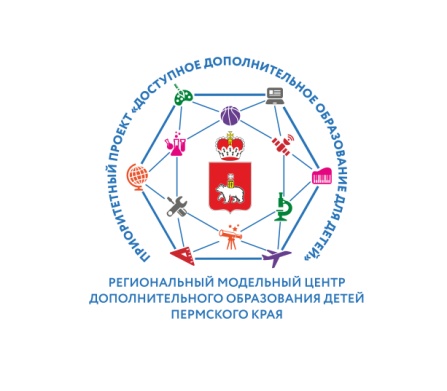 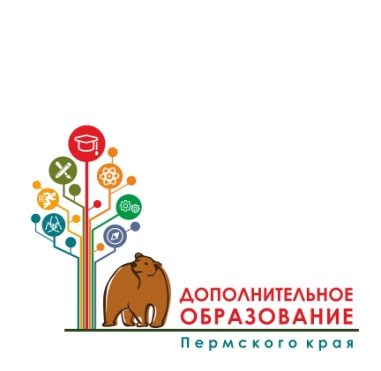 ПРОЕКТ ПИСЬМАРуководителям муниципальных органов управления образования, руководителям муниципальных опорных центров дополнительного образования, руководителям государственных учреждений дополнительного образования В рамках реализации федерального проекта «Успех каждого ребенка», Министерство образования и науки Пермского края совместно с ГАУ ДПО «Институт развития образования Пермского края» 25 февраля 2019 года проводят вебинар «Новые возможности КАИС «Навигатор дополнительного образования Пермского края» с 14.00 до 15.30. Просим организовать участие в вебинаре специалистов местных органов  управления, ответственных за организацию дополнительного образования в муниципалитете, специалистов муниципальных опорных центров дополнительного образования, ответственных за работу с «Навигатором дополнительного образования Пермского края», программа мероприятия прилагается. Для участия в вебинаре необходимо до 25.02.2019 зарегистрироваться, перейдя по ссылке: http://b25295.vr.mirapolis.ru/mira/s/Z17wjo .Чтобы избежать возможных проблем во время вебинара, необходимо до его начала пройти тест системы: www.virtualroom.ru/service/connection/.Участники вебинара не используют микрофон и камеру, задавать вопросы и вносить предложения можно через ленту чата.По интересующим вопросам мероприятия просим обращаться  
по телефонам: (342) 236 79 81, 8 919 47 91 593 к Шурминой Ирине Юрьевне.    Приложение Программа вебинараДата проведения - 25 февраля 2019 г.                                             	                                        Время проведения – 14.00 – 15.3010.00 – 14.00 Регистрация участников на платформе вебинараВопросы вебинара:Работа блока ПФДО (персонифицированное финансирование дополнительного образования) в рамках краевой автоматизированной информационной системы (КАИС) «Навигатор дополнительного образования Пермского края». Шашков Владимир Андреевич, генеральный директор ООО «Государство детей» Итоги работы с КАИС «Навигатор дополнительного образования Пермского края», обсуждение организации работы в 2019 году.Шурмина Ирина Юрьевна, н.с. отдела воспитания и социализации ГАУ ДПО «Институт развития образования Пермского края».Обсуждение плана работы Регионального модельного центра дополнительного образования детей Пермского края (РМЦ) на 2019 год Чащинов Евгений Николаевич, руководитель Регионального модельного центра дополнительного образования детей Пермского края, в.н.с. отдела воспитания и социализации ГАУ ДПО «Институт развития образования Пермского края».Вопросы организации проекта «Шахматы в школе» Чащинов Евгений Николаевич, руководитель Регионального модельного центра дополнительного образования детей Пермского края, в.н.с. отдела воспитания и социализации ГАУ ДПО «Институт развития образования Пермского края».Разное.Специалисты и руководители ресурсных центров дополнительного образования.